Attention:	This application form is available in both Chinese and English.  Please send by mail or in person TWO copies of the completed form with original signature to Innovation and Technology Commission at 10/F, Rykadan Capital Tower, 135 Hoi Bun Road, Kwun Tong, Kowloon, Hong Kong (tel: 3655 5678) or Hong Kong Productivity Council at 78 Tat Chee Avenue, HKPC Building, Kowloon Tong, Kowloon (tel: 2788 5958).  Additional pages may be attached to the form if necessary.APPLICATION FOR FUNDING SUPPORT UNDER THE PATENT APPLICATION GRANTPART I : APPLICANT INFORMATIONA.	Particulars of Individual Applicant /Applicant Company	(For applicant company, please fill in the company name.  For individual applicant, please put down the name printed on the HKID card.  Please note that the individual applicant/applicant company has to be the intended owner of the patent to be filed.)	Name in English:	     	Name in Chinese:	     	Type:  	Individual	(Applicant must be either a Hong Kong permanent resident or a Hong Kong resident permitted to remain in Hong Kong for not less than 7 years)HKID No.:      			Company		(Applicant must be a local company incorporated under the Companies Ordinance (Cap 622))Mailing Address in Hong Kong :	     Telephone No.:       	Mobile No.:       Fax No.:        	Email address:      Contact Person (if different from above)Name :      	Position held:      Telephone No.:       	Mobile No.:       Fax No.:        	Email address:      B.	Brief Description of Business and Particulars of Shareholders (For Applicant Company only)Brief description of business and its relevancy to the invention (preferably within 50 words)Particulars of Shareholder(s) with 50% or more Ownership of the Applicant CompanyPlease indicate whether the shareholder(s) above has/have 50% or more ownership in any company which has applied for or received the Patent Application Grant	Yes (please provide the name(s) of the company(ies) and PAG application reference number(s):
     	NoFor company without shareholder(s) having 50% or more ownership, please indicate whether all the shareholders have jointly owned any company which has applied for or received the Patent Application Grant	Yes (please provide the name(s) of the company(ies) and PAG application reference number(s):      
	NoC.	Particulars of Inventor(s)Sole or first Inventor:Name in English:      Name in Chinese:      	Company:      	Position held:      Mailing Address in Hong Kong:      Telephone No.:       Fax No.:        Email address:      Second joint inventor, if anyName in English:      Name in Chinese:      	Company:      	Position held:      Mailing Address in Hong Kong:      Telephone No.:       Fax No.:        Email address:      	Please see attached sheet for additional inventor(s)D. 	Declaration		I, the undersigned, also the individual applicant of this application/the shareholder of the applicant company/authorised signatory of the applicant company, hereby declare that I/my company have/has NEVER owned any patents in any countries or territories before and have/has NOT received any funding from the Patent Application Grant (PAG).  I also declare that the information provided in this application is true and correct to the best of my understanding.  I have read over and fully understood and acknowledged the following FOUR pages of declaration and the THREE Annexes to this form:I/my company have/has the ownership of the invention as mentioned in this application and thus the patent application right of the invention.I/my company am/is fully responsible for the safety of the invention referred to in this application and will ensure that any relevant legislative/regulatory requirements have been complied with when the invention is put into use.Hong Kong Productivity Council (HKPC) is the implementation agent of the PAG.  My application will be processed by HKPC or any other implementation agent as may be assigned by the Innovation and Technology Commission (ITC).The implementation agent will conduct a patent search-cum-technical assessment on my application to ascertain my eligibility for the PAG and to assess whether the invention has a reasonable chance to obtain an invention patent.  This is one of the major criteria for receiving funding support under the PAG Scheme.  In the event that I/my company need(s) to appoint a patent agent to provide third party advice on the patentability of the invention, the patent agent so appointed should meet the eligibility requirements set out in the prevailing “Guide for Patent Agents” issued by the implementation agent.  To ensure the impartiality of patentability advice, the patent agent providing the patentability advice should have no direct or indirect relationship/association with the patent agent to be appointed to handle the patent application matters after approval of the PAG application.    The fee charged by HKPC for the direct cost of a typical patent search-cum-technical assessment is approximately in the range of HK$3,300 – HK$10,200 depending on the complexity of the search and assessment.  It may be higher if third party advice is required to assess the patentability of the invention.  The cost of a typical third party advice report is around HK$4,500. Not all inventions that are patentable will be funded by the PAG.  Inventions that ITC considers as not containing technology element or not susceptible of industrial application will not be supported by the PAG.I/my company will pay the direct expenses required for patent search-cum-technical assessment to the implementation agent in advance, which covers costs of conducting assignee search and any additional amount as may be requested by the implementation agent, such as the direct costs of conducting patent search or seeking third party advice, or else my application will be deemed to be withdrawn.  The patent search-cum-technical assessment fee is non-refundable and will only be covered by the PAG if my application is approved.  I/my company will have to be fully responsible for the patent search-cum-technical assessment fee if the application is subsequently rejected, withdrawn or terminated.Based on the result of the patent search-cum-technical assessment conducted by the implementation agent, ITC will inform me of the result of my/my company’s application.  Nevertheless, ITC reserves the right to reject any applications regardless of the patentability of the invention.  The decision of ITC on this application shall be final.ITC and/or the implementation agent may contact me/the contact person mentioned in Part I/the inventor(s) direct/in person to seek additional information/clarification relating to my/my company’s application.  Inventor(s) is/are required to attend a face-to-face interview conducted by the implementation agent in Hong Kong for assessing the patentability and technical feasibility of the invention.  Failure to respond to such requests from ITC or the implementation agent will result in the suspension of processing of this application.I/my company shall promptly provide information or clarifications to address the questions raised by the implementation agent or ITC.  If I/my company fails to respond or provide relevant information within two months from the date of issue of the second reminder notification by the implementation agent, it will be considered tha7t I/my company am/is no longer interested in pursuing the application and the application is deemed to be withdrawn.Initial and Company Chop (if applicable) Here..\Page 2 of DeclarationPage 2 of DeclarationIf my/my company’s application is approved, ITC will provide a grant of not more than HK$250,000 or 90% of the sum of the total direct cost of the patent application(s) (including the direct cost for patent search-cum-technical assessment), whichever is the lower. Funds will only be released to the implementation agent through which the patent application(s) is/are processed.  The PAG may not be sufficient to cover the patent application expenses, and I/my company have/has to bear the remaining balance.The PAG will be used to cover the cost for patent search-cum-technical assessment, as well as other direct costs involved in the patent application process, such as attorney fees, consultant fees and filing of patent application(s).  Any costs incurred (including filing of any patent applications by the applicant) before the date of approval of the PAG application will not be reimbursed from the grant apart from the fee of patent search-cum-technical assessment mentioned above.  The renewal fee of granted patents will also not be covered by the PAG.To ensure that sufficient funding is available for the completion of at least one patent registration, a portion of the PAG funding ($70,000) will be reserved for covering expenses to be incurred in the procedure(s) after the filing of patent application(s) to patent office(s), i.e. the post-filing stage of patent application.If my/my company’s application is approved, I/my company have/has to appoint patent agent(s) meeting the eligibility requirements set out in the prevailing “Guide for Patent Agents” issued by the implementation agent to handle the patent application(s), but ITC or the implementation agent may reject the patent agent(s) so appointed if ITC or the implementation agent is not satisfied with the qualification or expertise of the patent agent in handling patent applications.(For individual applicant/applicant company who has already filed patent application(s) with patent office(s)) ITC and the implementation agent will not give priority treatment to any applications irrespective of whatever priority deadlines that may have been imposed by the relevant patent office(s).  ITC and the implementation agent will not bear any responsibility arising from such priority deadlines.The PAG is non-transferable and will be valid for three years from the date of approval of the application.  I/my company will inform the implementation agent within two months after the patent whose registration is funded by the PAG is successfully registered. ITC and/or the implementation agent may contact me or the contact person mentioned in Part I direct to enquire the progress/outcome of the registration of patent(s) funded by the PAG within two years after the expiry of the grant. Applications of which the subject invention has been granted patents of any kind in any countries or territories to any parties before will not be accepted by PAG, regardless of whether the PAG applicant is the owner of the granted patent.When two or more separate PAG applications involve the same invention in all material aspects (having considered all materials submitted by these separate applications during PAG assessment and/or prosecution of patent application), only one of the PAG applications will be accepted.  ITC and the implementation agent have the right to let all parties know their existence.  Normally, the PAG application first received by ITC or the implementation agent will be accepted and the other PAG application(s) will be rejected.  Likewise, if a new PAG application involves the same invention (in all material aspects) as another application already funded by the PAG (having considered all materials submitted by the two applications during PAG assessment and/or prosecution of patent application), the new application will not be accepted.  The decision of ITC on this application shall be final.For any patent application that has already been funded by PAG, the divisional / continuation-in-part patent application based on the said patent application will not be funded by other separate PAG application(s).  The decision of ITC on this PAG application shall be final.Initial and Company Chop (if applicable) Here..\Page 3 of DeclarationPage 3 of Declaration(For individual applicant) I declare that I am the sole inventor / one of the joint inventors of the subject invention in this application form.  I understand that I may be required to prove to the satisfaction of ITC or the implementation agent that the invention is actually invented solely by myself or jointly with the other inventors.  The decision of ITC on this application shall be final.(For company applicant) I declare that the sole inventor or each of the joint inventors of the subject invention in this application form is a directly related party to my company, e.g. owner, shareholder, director, or staff.  I understand that my company may be required to prove to the satisfaction of ITC or the implementation agent that the invention is actually invented by the inventors listed in the form and they all have direct relationship to my company.  The decision of ITC on this application shall be final.(For individual applicant/applicant company who has submitted more than one application) If my/my company’s application is subsequently approved by ITC, any other applications being processed would be deemed to be withdrawn and I/my company will have to pay for any patent search-cum-technical assessment fee that has been incurred in respect of the other applications.Costs relating to patent application for the invention contained in my application will not be covered by other sources of government funding e.g. Innovation and Technology Support Programme or University-Industry Collaboration Programme, Partnership Research Programme, or Dedicated Fund on Branding, Upgrading and Domestic Sales etc.  Likewise, costs already covered by other sources of government funding will not be funded by PAG.I/my company will not publicise the funding support obtained under the PAG without prior consent from ITC. I/my company will observe the Prevention of Bribery Ordinance (Cap. 201) (“PBO”) and shall procure that I/my company’s directors, employees, agents, suppliers, consultants, contractors and other personnel who are in any way involved in the application shall not offer to or solicit or accept from any person any advantages, including money, gifts, loan etc. (as defined in the PBO) in relation to the application.  ITC shall be entitled to withhold, suspend and/or terminate the application immediately, cancel the funding approved, and recover the PAG if I/my company commits an offence under the PBO in relation to the application, and I/my company shall be held liable for any loss or damages the Government of the Hong Kong Special Administrative Region may thereby sustain.The Government of the Hong Kong Special Administrative Region reserves the right to recover the PAG if I/my company have/has provided false declaration or have/has acted improperly or dishonestly in this application.The information provided in connection with this application will be disclosed to the implementation agent and/or other third parties (including patent attorneys) in confidence for assessment/processing purposes.  ITC and the implementation agent will not be held liable for unauthorised disclosure of any such information or any unauthorised disclosure of the same by third parties to whom the information has been disclosed.I/my company or any inventor(s) hereby warrants and undertakes that I/my company or any inventor(s) shall conform in all respects with all legislation (including the Law of the People’s Republic of China on Safeguarding National Security in the Hong Kong Special Administrative Region), regulations and by-laws of any applicable jurisdiction. Initial and Company Chop (if applicable) Here											 \Page 4 of Declaration Page 4 of DeclarationI, the undersigned, as the Individual Applicant / the authorized representative of the Applicant Company* hereby declare that:-*Please delete as appropriate For Individual Applicant:	The applicant is NOT a current HKPC Council Member or his/her associate or associated person at the time of filing application.   	The applicant is a current HKPC Council Member or his/her associate or associated person at the time of filing application.  Please fill in the full name of such HKPC Council Member in below:[Full Name of Council Member]     ___________________For Applicant Company:	The applicant is NOT owned and/or controlled by a current HKPC Council Member or his/her  associate or associated person at the time of filing application.   	The applicant is owned and/or controlled by a current HKPC Council Member or his/her associate or associated person at the time of filing application.  Please fill in the full name of such HKPC Council Member in below:[Full Name of Council Member]     ___________________Please check as appropriate For the purpose of this application,    (1)	“associate” of a person means:(a)	a relative or partner of that person; or(b)	a company one or more of whose directors is in common with one or more of the directors of that person.(2)	“associated person” of a person means:(a)	any person who has control, directly or indirectly, over that person; or(b)	any person who is controlled, directly or indirectly, by that person; or(c)	any person who is controlled by, or has control over, the first-mentioned person in clauses 2(a) and 2(b).(3)	A person having “control” over another person means the power of that person to secure:(a)	by means of the holding of shares or interests or the possession of voting power in or in relation to the second-mentioned person or any other person; or(b)	by virtue of powers conferred by any constitution, memorandum or articles of association, partnership, agreement or arrangement (whether legally enforceable or not) affecting that second-mentioned person or any other person; or(c)	by virtue of holding office as director in that second-mentioned person or any other person;that the affairs of that second-mentioned person are conducted in accordance with the wishes of the first-mentioned person.(4)	“director” means any person occupying the position of a director by whatever name called and includes without limitation a de facto or shadow director. In the context of HKPC, it means a member of HKPC appointed under section 9 of the Hong Kong Productivity Council Ordinance (Cap. 1116) (“member of HKPC”).(5)	“relative” means the spouse, parent, child, brother or sister of the relevant person, and, in deducing such a relationship, an adopted child shall be deemed to be a child both of the natural parent and the adopting parent and a step child to be a child of both the natural parent and the step parent.(6)	“HKPC” means Hong Kong Productivity CouncilPART II : BRIEF PATENT IDEA (for completion by every applicant)A.	Title of the invention (in Chinese and English)B.	Technologies involved (Please tick one and explain the technology and/or principles involved): Biotechnology:	     	 Chinese Medicine:      	 Electrical & Electronics:      	 Environmental Technology:      	 Information Technology:      	 Manufacturing Technology:      	 Materials Science:      	 Nanotechnology:      	 Others (Please specify):      C.	Countries/territories intended for filing the application (list in priority order)	1.      	2.      	3.      D.	Description of InventionBackground of the invention (preferably within 250 words)Summary of the invention - What does the invention do? How does the invention function? (including key technical terms that could be used to describe the invention)	(preferably within 250 words)Commercial application of the invention - What commercial values does the invention have?  How can it benefit the industry?  How is the marketability of the invention? (preferably within 250 words)PART III :	DETAILS OF PATENT IDEAA.	Description of Invention	1.	Description of the preferred embodiment (Description should include the construction, principles involved and methodology)	Please see attached sheet(s) for additional details	2.	Drawings with brief description (including sketches, diagrams, flow charts, tables or photographs)	Please see attached sheet(s) for additional details	3.	Intended scope of claims (i.e. particular parts of your invention that you believe to be novel)Is there a prototype or a demonstration of this invention which is helpful for the assessment process?		Yes				No	 (Reason:       )5.  What is the commercialisation plan of the invention?			to put the invention into production to generate revenue			to further develop the invention for registering further patents			to license the patent right to another party		the registration of patent is for protection purpose only	others (details:       )6.  Have you filed any patent applications on this invention to any patent offices?  If so, please attach a copy of the filing receipt(s) and the patent specifications filed. 	7.  Have you already obtained a search report on the invention? If so, please provide the         original or certified true copy of the search report to the implementation agent for         conducting the technical assessment.	Publication	1.	Has the invention been publicly disclosed, displayed, offered for sale, published, or publicly used? If so, briefly describe the circumstances.	2.	Are any public displays, trade shows, or publications concerning the invention planned? If so, where, to whom and when?	Prior ArtList and describe any other products/methods known to you which attempt to accomplish the same result.  Indicate the disadvantages of the old products/method and the advantages of the present invention.	Please see attached sheet(s) for additional details		2.	List and describe any patents or publications known to you which are similar to the present invention.		Patent No./Title: 	     	Publication Date: 	     		Copy available:       Yes	 No		Patent No./Title: 	     	Publication Date: 	     		Copy available:       Yes	 No		Patent No./Title: 	     	Publication Date: 	     		Copy available:       Yes	 No		Patent No./Title: 	     	Publication Date: 	     		Copy available:       Yes	 No		Patent No./Title: 	     	Publication Date: 	     		Copy available:       Yes	 No	Please see attached sheets for additional detailsState why the present invention is technically and/or functionally different from the listed prior art.	Please see attached sheet(s) for additional details*** END***Fees and Charges of HKPC for Patent Application Grant SchemeCharges on patent search and technical assessment prior to funding approval by ITC:* Please note that other national Patent Offices, such as Swedish Patent and Registration can also provide patent search report based on English invention disclosures. A separate quotation could be provided upon request by applicants.Based on the above table, the direct cost for conducting patent search and technical assessment is approximately in the range of HK$3,300 to HK$10,200 depending on the complexity of the search and assessment and the exchange rate of RMB.  A higher fee may incur if the search report is not favourable and patentability advice is required from a patent agent to assess the patentability of the invention.  As a reference, the cost of a typical patentability advice report is from HK$4,500.  In such case, the total cost for patent search-cum-technical assessment may go to HK$15,000. PAG Application Procedure*Note: Assignee search is to confirm, from existing databases such as Derwent Database, that the PAG applicant has not been granted any patent before.Annex 3Patent Application Grant Scheme Document Checklist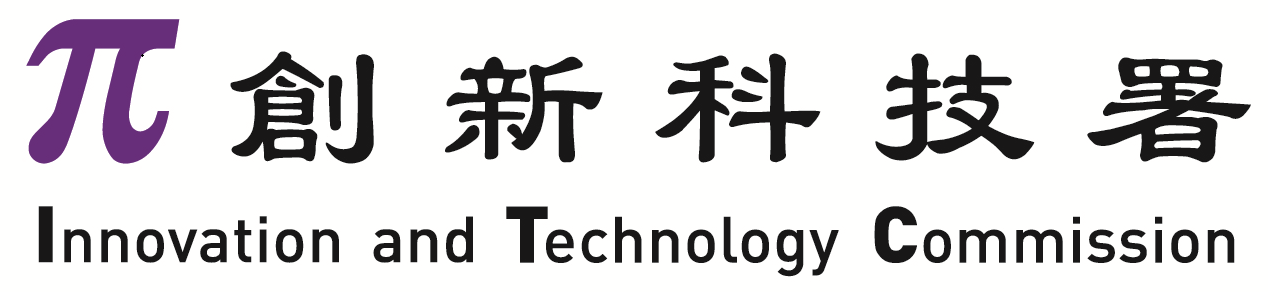 Innovation and Technology CommissionThe Government of the Hong Kong Special Administrative Region(For official use only)Name (in English):Name (in Chinese):HKID / Passport No.:____________________________SignatureName in Block letters:      Position Held in Applicant Company
(if applicable)Date:      Date:      Name of Applicant Company with Company Chop(for applicant company only)ActivitiesFee(s) Charged by External AgentsObtaining search report from patent officeAbout RMB2,600 to RMB4,100 for obtaining a search report from CNIPA based on invention written in Chinese, ORAbout RMB5,000 to RMB8,100 for obtaining a search report from CNIPA based on invention written in English*.Obtaining patentability advice from patent agent(This step is required if the search report is not favourable)HK$4,500 or more for preparing and writing the patentability advice by an eligible patent agent. The fee depends on the complexity of the subject invention, distinction of applicant’s invention, and volume of relevant prior arts documents searched. HKPCApplicantPAG Assessment PeriodFor Approved PAG ApplicationFor Individual ApplicantFor Company Applicant☐ 	The applicant is a Hong Kong permanent resident or a Hong Kong resident permitted to remain in Hong Kong for not less than 7 years☐  	relevant document(s) provided 		(e.g. copy of HKID card)☐ The applicant is a locally incorporated company ☐ Certificate of Incorporation;☐ Business Registration Certificate; and☐ Form NNC1/NAR1 of the applicant company; and Form NNC1/NAR1/Certificate of Incumbency of its mother company(ies) (if any)☐  Address proof ☐ Address proof☐ 	The applicant is the sole inventor or one of the joint inventors☐ All inventors are directly related to the applicant company☐ NNC1/NAR1 showing shareholding or    Directorship; or☐ MPF documents or Employment contract    showing the direct relationship         ☐ 	The contact information of all inventors are provided☐ 	The contact information of all inventors are provided☐ 	Two copies of the original application form is duly completed and signed☐ 	Two copies of the original application form is duly completed and signed☐  Patent application(s) as filed (if applicable)☐ Filing receipt(s) ☐ Filing document(s) showing the same applicant & inventor(s)☐ Specification(s) as filed☐  Patent application(s) as filed (if applicable)☐ Filing receipt(s) ☐ Filing document(s) showing the same applicant & inventor(s)☐ Specification(s) as filed☐ 	The original or certified true copy of the search report (if applicable)☐ 	The original or certified true copy of the search report (if applicable)